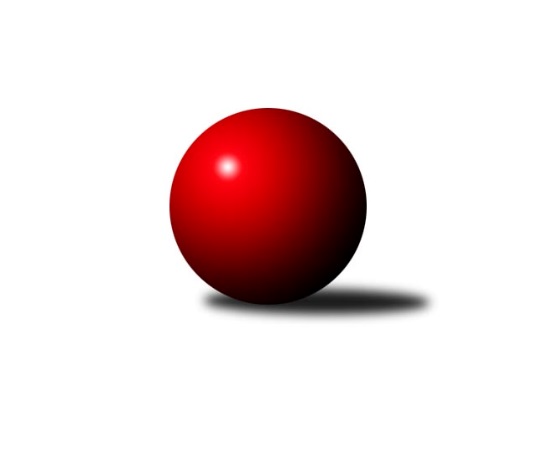 Č.22Ročník 2016/2017	23.4.2017Nejlepšího výkonu v tomto kole: 3378 dosáhlo družstvo: TJ Sokol Tehovec 3.KLM B 2016/2017Výsledky 22. kolaSouhrnný přehled výsledků:TJ Sparta Kutná Hora	- KK Konstruktiva Praha  B	5:3	3231:3190	11.5:12.5	8.4.TJ Sokol Praha-Vršovice 	- TJ Teplice Letná	7:1	3092:2917	16.5:7.5	8.4.TJ Sokol Tehovec 	- TJ Lokomotiva Ústí n. L. 	6:2	3378:3180	18.0:6.0	8.4.SK Žižkov Praha	- TJ Lokomotiva Trutnov 	5:3	3279:3237	12.5:11.5	8.4.TJ Kuželky Česká Lípa 	- SKK Jičín B	7:1	3174:2949	16.5:7.5	8.4.KK Hvězda Trnovany B	- Spartak Rokytnice nad Jizerou	5:3	3335:3291	11.0:13.0	23.4.Tabulka družstev:	1.	TJ Kuželky Česká Lípa	22	14	2	6	111.5 : 64.5 	296.5 : 231.5 	 3240	30	2.	SK Žižkov Praha	22	14	1	7	104.0 : 72.0 	287.5 : 240.5 	 3258	29	3.	TJ Lokomotiva Trutnov	22	11	5	6	100.5 : 75.5 	285.0 : 243.0 	 3260	27	4.	TJ Sokol Tehovec	22	12	2	8	100.0 : 76.0 	286.0 : 242.0 	 3251	26	5.	TJ Teplice Letná	22	12	1	9	94.0 : 82.0 	263.5 : 264.5 	 3229	25	6.	TJ Lokomotiva Ústí n. L.	22	11	1	10	94.5 : 81.5 	286.5 : 241.5 	 3210	23	7.	Spartak Rokytnice nad Jizerou	22	9	2	11	85.5 : 90.5 	269.0 : 259.0 	 3226	20	8.	SKK Jičín B	22	9	2	11	83.0 : 93.0 	252.0 : 276.0 	 3177	20	9.	TJ Sparta Kutná Hora	22	10	0	12	79.0 : 97.0 	230.5 : 297.5 	 3148	20	10.	KK Konstruktiva Praha  B	22	8	0	14	72.5 : 103.5 	254.0 : 274.0 	 3179	16	11.	KK Hvězda Trnovany B	22	8	0	14	71.0 : 105.0 	228.5 : 299.5 	 3197	16	12.	TJ Sokol Praha-Vršovice	22	6	0	16	60.5 : 115.5 	229.0 : 299.0 	 3102	12Podrobné výsledky kola:	 TJ Sparta Kutná Hora	3231	5:3	3190	KK Konstruktiva Praha  B	Dušan Hrčkulák	120 	 132 	 123 	134	509 	 0:4 	 566 	 145	139 	 132	150	Pavel Vymazal	Vladimír Holý	141 	 155 	 157 	128	581 	 4:0 	 495 	 118	123 	 133	121	Stanislav Vesecký	Dalibor Mierva	108 	 148 	 113 	117	486 	 1:3 	 541 	 140	140 	 130	131	Arnošt Nedbal	Leoš Vobořil	129 	 129 	 146 	133	537 	 2:2 	 519 	 126	134 	 118	141	Miroslav Šnejdar st.	Michal Hrčkulák *1	121 	 135 	 140 	147	543 	 1.5:2.5 	 541 	 131	120 	 143	147	Jakub Hlava	Tomáš Jelínek	149 	 133 	 156 	137	575 	 3:1 	 528 	 129	135 	 133	131	Jaroslav st. Pleticha st.rozhodčí: střídání: *1 od 37. hodu Jiří BarboraNejlepší výkon utkání: 581 - Vladimír Holý	 TJ Sokol Praha-Vršovice 	3092	7:1	2917	TJ Teplice Letná	Jiří Rejthárek	137 	 128 	 140 	113	518 	 4:0 	 437 	 130	113 	 95	99	Vladimír Hroněk	Pavel Grygar	120 	 101 	 122 	134	477 	 1:3 	 501 	 122	134 	 123	122	Alexandr Trpišovský	Martin Šveda	130 	 124 	 154 	127	535 	 2:2 	 492 	 142	128 	 115	107	Luděk Gühl	Zbyněk Vilímovský	133 	 130 	 135 	122	520 	 2.5:1.5 	 507 	 116	148 	 135	108	Lukáš Vacek	Antonín Krejza	129 	 116 	 132 	133	510 	 3:1 	 501 	 124	132 	 127	118	Jan Filip	Jiří Jabůrek	121 	 145 	 139 	127	532 	 4:0 	 479 	 110	115 	 136	118	Lukáš Hanzlíkrozhodčí: Nejlepší výkon utkání: 535 - Martin Šveda	 TJ Sokol Tehovec 	3378	6:2	3180	TJ Lokomotiva Ústí n. L. 	Jiří Šťastný	132 	 126 	 135 	133	526 	 1:3 	 549 	 149	140 	 142	118	Tomáš Vrána	Tomáš Čožík	141 	 135 	 136 	145	557 	 2:2 	 576 	 157	148 	 134	137	Miroslav Wedlich	Martin Hrouda	136 	 142 	 150 	151	579 	 4:0 	 526 	 120	132 	 125	149	Jiří Šípek	Petr Seidl	148 	 136 	 137 	133	554 	 4:0 	 496 	 129	134 	 120	113	Martin st. Zahálka st.	Jakub Šmidlík	143 	 153 	 127 	154	577 	 3:1 	 526 	 153	120 	 124	129	Milan Grejtovský	Jaroslav Procházka *1	152 	 150 	 137 	146	585 	 4:0 	 507 	 125	125 	 131	126	Radek Jaloveckýrozhodčí: střídání: *1 od 91. hodu Martin BílekNejlepší výkon utkání: 585 - Jaroslav Procházka	 SK Žižkov Praha	3279	5:3	3237	TJ Lokomotiva Trutnov 	Martin Beran	140 	 141 	 127 	149	557 	 2:2 	 562 	 152	124 	 143	143	Marek Plšek	Jiří Zetek	123 	 141 	 125 	144	533 	 1:3 	 591 	 133	156 	 170	132	Roman Straka	Josef Kašpar	127 	 140 	 149 	136	552 	 3:1 	 524 	 115	145 	 142	122	David Ryzák	Luboš Kocmich	137 	 123 	 157 	150	567 	 2.5:1.5 	 544 	 137	129 	 146	132	Marek Žoudlík	František Rusín	146 	 145 	 134 	117	542 	 3:1 	 511 	 128	116 	 123	144	Zdeněk Babka	Stanislav Schuh	142 	 134 	 128 	124	528 	 1:3 	 505 	 108	135 	 131	131	Jaroslav Juskorozhodčí: Nejlepší výkon utkání: 591 - Roman Straka	 TJ Kuželky Česká Lípa 	3174	7:1	2949	SKK Jičín B	Miroslav Malý	134 	 141 	 146 	137	558 	 4:0 	 486 	 117	125 	 120	124	Vladimír Pavlata	Marek Kyzivát	154 	 122 	 137 	119	532 	 2:2 	 501 	 119	127 	 115	140	Jaroslav Kříž	Petr Steinz	132 	 133 	 135 	113	513 	 2:2 	 496 	 116	101 	 155	124	Petr Kolář	Josef Rubanický	118 	 132 	 129 	119	498 	 1.5:2.5 	 501 	 132	117 	 129	123	Tomáš Pavlata	Vladimír Ludvík	120 	 133 	 147 	152	552 	 3:1 	 530 	 141	123 	 134	132	Jaroslav Soukup	Martin Najman	132 	 129 	 140 	120	521 	 4:0 	 435 	 101	109 	 114	111	Martin Mazáčekrozhodčí: Nejlepší výkon utkání: 558 - Miroslav Malý	 KK Hvězda Trnovany B	3335	5:3	3291	Spartak Rokytnice nad Jizerou	Martin Bergerhof	135 	 140 	 141 	158	574 	 3:1 	 543 	 126	138 	 142	137	Zdeněk st. Novotný st.	Petr Fabian	156 	 147 	 149 	140	592 	 3:1 	 542 	 133	148 	 141	120	Štěpán Kvapil	Petr Kubita	134 	 129 	 132 	148	543 	 2:2 	 535 	 124	134 	 137	140	Petr Mařas	Miroslav Náhlovský	139 	 125 	 142 	121	527 	 1:3 	 537 	 122	140 	 147	128	Miroslav Kužel	Radek Kandl	147 	 159 	 122 	145	573 	 2:2 	 580 	 148	132 	 165	135	Jan Mařas	Bohumil Navrátil	136 	 124 	 135 	131	526 	 0:4 	 554 	 140	134 	 139	141	Milan Valášekrozhodčí: Nejlepší výkon utkání: 592 - Petr FabianPořadí jednotlivců:	jméno hráče	družstvo	celkem	plné	dorážka	chyby	poměr kuž.	Maximum	1.	Jaroslav Procházka 	TJ Sokol Tehovec 	583.43	376.2	207.2	1.4	10/10	(614)	2.	Roman Straka 	TJ Lokomotiva Trutnov 	579.49	382.9	196.6	1.9	10/10	(633)	3.	Miroslav Malý 	TJ Kuželky Česká Lípa 	567.62	369.7	197.9	1.6	10/10	(599)	4.	Josef Kašpar 	SK Žižkov Praha	558.67	370.3	188.4	2.6	10/10	(618)	5.	Pavel Vymazal 	KK Konstruktiva Praha  B	557.64	366.8	190.9	3.5	9/10	(612)	6.	Jan Hybš 	TJ Teplice Letná	553.58	369.2	184.4	4.1	10/10	(599)	7.	Josef Rubanický 	TJ Kuželky Česká Lípa 	551.61	362.2	189.5	3.1	10/10	(600)	8.	Tomáš Čožík 	TJ Sokol Tehovec 	551.09	363.3	187.7	1.9	7/10	(578)	9.	Milan Grejtovský 	TJ Lokomotiva Ústí n. L. 	550.31	359.8	190.5	2.4	9/10	(612)	10.	Tomáš Vrána 	TJ Lokomotiva Ústí n. L. 	550.26	366.9	183.4	3.8	10/10	(623)	11.	Martin Beran 	SK Žižkov Praha	548.91	370.6	178.3	6.0	8/10	(609)	12.	Martin Hrouda 	TJ Sokol Tehovec 	548.70	364.3	184.4	4.1	10/10	(595)	13.	Milan Valášek 	Spartak Rokytnice nad Jizerou	547.48	363.4	184.0	3.7	10/10	(629)	14.	Petr Fabian 	KK Hvězda Trnovany B	546.87	369.7	177.2	5.3	9/10	(601)	15.	Petr Mařas 	Spartak Rokytnice nad Jizerou	546.67	366.9	179.8	3.9	8/10	(627)	16.	Slavomír Trepera 	Spartak Rokytnice nad Jizerou	546.33	362.9	183.4	3.6	9/10	(602)	17.	Radek Jalovecký 	TJ Lokomotiva Ústí n. L. 	546.18	369.9	176.2	3.4	9/10	(609)	18.	Štěpán Kvapil 	Spartak Rokytnice nad Jizerou	545.39	367.5	177.9	3.4	10/10	(632)	19.	Jiří Rejthárek 	TJ Sokol Praha-Vršovice 	545.28	366.8	178.5	4.5	10/10	(588)	20.	Alexandr Trpišovský 	TJ Teplice Letná	543.14	361.9	181.2	4.4	9/10	(605)	21.	Jiří Zetek 	SK Žižkov Praha	542.77	358.7	184.0	3.0	10/10	(619)	22.	Marek Plšek 	TJ Lokomotiva Trutnov 	542.22	363.6	178.6	3.9	10/10	(607)	23.	Bohumil Navrátil 	KK Hvězda Trnovany B	541.81	359.1	182.7	4.0	8/10	(592)	24.	Stanislav Schuh 	SK Žižkov Praha	540.75	361.0	179.7	4.3	8/10	(578)	25.	František Rusín 	SK Žižkov Praha	540.15	361.0	179.1	4.7	9/10	(583)	26.	Lukáš Hanzlík 	TJ Teplice Letná	537.56	360.8	176.8	4.9	10/10	(581)	27.	Jan Filip 	TJ Teplice Letná	537.45	361.3	176.1	4.8	10/10	(571)	28.	Luboš Kocmich 	SK Žižkov Praha	537.16	361.9	175.3	5.5	8/10	(584)	29.	Zdeněk st. Novotný  st.	Spartak Rokytnice nad Jizerou	537.10	361.4	175.7	5.3	9/10	(629)	30.	Petr Veverka 	SK Žižkov Praha	536.88	365.0	171.9	5.4	7/10	(584)	31.	Vladimír Ludvík 	TJ Kuželky Česká Lípa 	536.82	361.9	175.0	4.6	9/10	(573)	32.	Jiří Jabůrek 	TJ Sokol Praha-Vršovice 	536.58	358.6	178.0	5.0	8/10	(595)	33.	Tomáš Pavlata 	SKK Jičín B	536.40	368.4	168.0	5.8	10/10	(583)	34.	Jaroslav Kříž 	SKK Jičín B	535.29	354.1	181.1	4.8	9/10	(592)	35.	Václav Posejpal 	KK Konstruktiva Praha  B	534.50	361.8	172.7	4.6	9/10	(604)	36.	Michal Vlček 	TJ Lokomotiva Trutnov 	534.19	357.7	176.5	3.0	8/10	(584)	37.	Petr Steinz 	TJ Kuželky Česká Lípa 	533.54	358.0	175.6	5.3	9/10	(558)	38.	Jiří Barbora 	TJ Sparta Kutná Hora	533.37	358.3	175.1	4.4	9/10	(581)	39.	Jakub Hlava 	KK Konstruktiva Praha  B	533.14	360.5	172.7	6.0	9/10	(578)	40.	Petr Janouch 	Spartak Rokytnice nad Jizerou	532.98	367.2	165.8	6.8	7/10	(611)	41.	Marek Kyzivát 	TJ Kuželky Česká Lípa 	532.41	360.2	172.2	4.4	10/10	(589)	42.	Jaroslav Soukup 	SKK Jičín B	532.24	357.8	174.5	6.2	10/10	(575)	43.	Jiří Šťastný 	TJ Sokol Tehovec 	532.13	363.1	169.1	6.1	8/10	(564)	44.	Zbyněk Vilímovský 	TJ Sokol Praha-Vršovice 	531.18	353.2	178.0	4.2	10/10	(580)	45.	Martin st. Zahálka  st.	TJ Lokomotiva Ústí n. L. 	530.50	355.5	175.0	6.1	8/10	(620)	46.	Dušan Hrčkulák 	TJ Sparta Kutná Hora	529.56	357.4	172.1	4.9	8/10	(575)	47.	Vratislav Kubita 	KK Hvězda Trnovany B	528.82	362.7	166.1	6.5	9/10	(588)	48.	Martin Mazáček 	SKK Jičín B	528.76	360.6	168.2	5.8	10/10	(597)	49.	Marek Žoudlík 	TJ Lokomotiva Trutnov 	528.43	354.9	173.5	5.4	9/10	(580)	50.	Petr Kubita 	KK Hvězda Trnovany B	528.25	355.8	172.4	5.8	10/10	(583)	51.	David Ryzák 	TJ Lokomotiva Trutnov 	528.16	359.9	168.2	5.7	8/10	(573)	52.	Vladimír Holý 	TJ Sparta Kutná Hora	527.94	356.7	171.2	4.7	10/10	(584)	53.	Michal Hrčkulák 	TJ Sparta Kutná Hora	527.28	363.2	164.0	6.6	9/10	(571)	54.	Martin Najman 	TJ Kuželky Česká Lípa 	526.19	355.8	170.4	5.2	10/10	(563)	55.	Jiří Šípek 	TJ Lokomotiva Ústí n. L. 	526.10	358.8	167.4	5.8	10/10	(592)	56.	David Bouša 	TJ Teplice Letná	525.86	350.8	175.0	4.9	7/10	(557)	57.	Stanislav Vesecký 	KK Konstruktiva Praha  B	524.83	362.3	162.5	7.4	9/10	(570)	58.	Pavel Grygar 	TJ Sokol Praha-Vršovice 	524.21	354.3	169.9	5.8	8/10	(563)	59.	Luděk Gühl 	TJ Teplice Letná	523.11	354.1	169.0	7.2	9/10	(550)	60.	Jaroslav st. Pleticha  st.	KK Konstruktiva Praha  B	522.48	353.4	169.0	7.6	9/10	(582)	61.	Vladimír Pavlata 	SKK Jičín B	521.62	358.6	163.1	7.2	9/10	(592)	62.	Petr Kolář 	SKK Jičín B	521.08	360.8	160.3	7.8	8/10	(580)	63.	Jan Mařas 	Spartak Rokytnice nad Jizerou	518.67	355.0	163.7	7.2	7/10	(589)	64.	Martin Šveda 	TJ Sokol Praha-Vršovice 	518.31	352.5	165.9	8.3	8/10	(578)	65.	Miroslav Šnejdar  st.	KK Konstruktiva Praha  B	517.65	356.9	160.8	7.6	7/10	(601)	66.	Arnošt Nedbal 	KK Konstruktiva Praha  B	514.68	353.6	161.1	7.9	8/10	(560)	67.	Petr Dus 	TJ Sparta Kutná Hora	514.43	350.2	164.3	6.4	9/10	(590)	68.	Dalibor Mierva 	TJ Sparta Kutná Hora	513.61	349.0	164.6	5.9	7/10	(564)		Jiří Čapek 	SKK Jičín B	572.00	375.0	197.0	6.0	1/10	(572)		Michael Klaus 	TJ Teplice Letná	568.17	375.1	193.0	3.0	6/10	(589)		Petr Holý 	TJ Lokomotiva Trutnov 	566.25	370.2	196.1	2.6	4/10	(594)		Jiří Kapucián 	SKK Jičín B	566.25	393.5	172.8	3.3	2/10	(586)		Jan Pašek  ml.	Spartak Rokytnice nad Jizerou	562.33	387.3	175.0	4.0	1/10	(574)		Martin Bergerhof 	KK Hvězda Trnovany B	562.32	376.6	185.7	4.1	5/10	(618)		Petr Šmidlík 	TJ Sokol Tehovec 	554.93	368.8	186.1	4.2	3/10	(569)		Pavel Hanout 	Spartak Rokytnice nad Jizerou	553.00	366.0	187.0	5.0	1/10	(553)		Eugen Škurla 	TJ Lokomotiva Ústí n. L. 	548.00	362.0	186.0	10.0	1/10	(548)		Miroslav Náhlovský 	KK Hvězda Trnovany B	547.83	363.3	184.5	5.4	3/10	(626)		Leoš Vobořil 	TJ Sparta Kutná Hora	545.75	372.7	173.1	3.7	4/10	(567)		Vladimír Řehák 	SKK Jičín B	543.33	365.1	178.2	2.1	3/10	(622)		Vladimír Matějka 	TJ Sokol Tehovec 	540.25	362.5	177.8	2.8	4/10	(554)		Miroslav Kužel 	TJ Lokomotiva Trutnov 	539.46	366.3	173.2	7.0	6/10	(610)		Jaroslav ml. Pleticha  ml.	KK Konstruktiva Praha  B	538.00	358.0	180.0	2.0	1/10	(538)		Josef Šimáček 	KK Hvězda Trnovany B	537.50	366.0	171.5	8.3	2/10	(572)		Tomáš Ryšavý 	TJ Lokomotiva Trutnov 	536.67	356.7	180.0	4.7	3/10	(555)		Radek Kandl 	KK Hvězda Trnovany B	535.85	364.7	171.1	4.6	6/10	(598)		Roman Bureš 	SKK Jičín B	535.00	354.0	181.0	5.0	3/10	(553)		Jakub Šmidlík 	TJ Sokol Tehovec 	534.00	359.8	174.2	3.2	6/10	(577)		Petr Tepličanec 	KK Konstruktiva Praha  B	534.00	360.0	174.0	2.0	1/10	(534)		Miroslav Wedlich 	TJ Lokomotiva Ústí n. L. 	533.82	360.7	173.1	6.2	5/10	(610)		Aleš Kotek 	TJ Lokomotiva Trutnov 	531.00	352.0	179.0	6.0	1/10	(531)		David Novák 	TJ Sokol Tehovec 	530.22	352.1	178.1	5.4	3/10	(541)		Petr Kotek 	TJ Lokomotiva Trutnov 	530.17	366.4	163.8	7.8	3/10	(549)		Petr Seidl 	TJ Sokol Tehovec 	530.06	354.7	175.4	5.6	6/10	(567)		Ondřej Koblih 	KK Hvězda Trnovany B	530.00	357.5	172.5	8.3	3/10	(542)		Jan Bergerhof 	KK Hvězda Trnovany B	529.67	353.7	176.0	3.7	3/10	(551)		Martin Bílek 	TJ Sokol Tehovec 	529.53	355.6	173.9	6.4	6/10	(558)		Roman Voráček 	KK Hvězda Trnovany B	526.63	353.8	172.9	4.6	4/10	(575)		Miloš Veigl 	TJ Lokomotiva Trutnov 	526.50	354.5	172.0	3.0	2/10	(541)		Tomáš Jelínek 	TJ Sparta Kutná Hora	523.17	346.5	176.7	3.9	3/10	(575)		Emil Kirschdorf 	TJ Lokomotiva Ústí n. L. 	522.00	364.0	158.0	11.0	1/10	(522)		Jiří Slabý 	TJ Kuželky Česká Lípa 	518.04	343.6	174.5	4.6	4/10	(546)		Zdeněk Babka 	TJ Lokomotiva Trutnov 	516.50	357.8	158.8	8.6	4/10	(534)		Luboš Polák 	TJ Sokol Praha-Vršovice 	515.75	346.3	169.5	6.3	2/10	(534)		Jiří Halfar 	TJ Sparta Kutná Hora	514.50	366.0	148.5	7.5	2/10	(523)		Josef Rohlena 	TJ Lokomotiva Ústí n. L. 	514.10	346.0	168.1	6.7	5/10	(569)		František Tesař 	TJ Sparta Kutná Hora	513.00	356.0	157.0	6.0	1/10	(513)		Martin Dolejší 	KK Hvězda Trnovany B	512.63	348.5	164.1	7.3	4/10	(566)		Tomáš Čecháček 	TJ Teplice Letná	510.00	352.5	157.5	8.5	1/10	(548)		Lukáš Vacek 	TJ Teplice Letná	507.00	338.0	169.0	4.0	1/10	(507)		Jaroslav Jusko 	TJ Lokomotiva Trutnov 	505.00	337.0	168.0	3.0	1/10	(505)		Antonín Krejza 	TJ Sokol Praha-Vršovice 	504.73	347.1	157.7	7.6	5/10	(546)		Martin Šmejkal 	TJ Sokol Praha-Vršovice 	491.02	341.6	149.4	10.8	6/10	(543)		Štěpán Kunc 	TJ Lokomotiva Ústí n. L. 	491.00	328.0	163.0	8.0	1/10	(491)		Petr Petřík 	KK Hvězda Trnovany B	490.00	342.0	148.0	10.5	2/10	(514)		Richard Hrčkulák 	TJ Sparta Kutná Hora	487.00	332.0	155.0	9.0	1/10	(487)		Josef Jiřínský 	TJ Teplice Letná	484.00	345.0	139.0	7.0	1/10	(484)		Karel Holada 	TJ Sokol Praha-Vršovice 	470.83	345.7	125.2	15.8	2/10	(516)		Vladimír Hroněk 	TJ Teplice Letná	437.00	308.0	129.0	16.0	1/10	(437)Sportovně technické informace:Starty náhradníků:registrační číslo	jméno a příjmení 	datum startu 	družstvo	číslo startu4270	Radek Jalovecký	08.04.2017	TJ Lokomotiva Ústí n. L. 	11x16026	Petr Fabian	23.04.2017	KK Hvězda Trnovany B	12x19954	Lukáš Vacek	08.04.2017	TJ Teplice Letná	1x
Hráči dopsaní na soupisku:registrační číslo	jméno a příjmení 	datum startu 	družstvo	Program dalšího kola:Nejlepší šestka kola - absolutněNejlepší šestka kola - absolutněNejlepší šestka kola - absolutněNejlepší šestka kola - absolutněNejlepší šestka kola - dle průměru kuželenNejlepší šestka kola - dle průměru kuželenNejlepší šestka kola - dle průměru kuželenNejlepší šestka kola - dle průměru kuželenNejlepší šestka kola - dle průměru kuželenPočetJménoNázev týmuVýkonPočetJménoNázev týmuPrůměr (%)Výkon3xPetr FabianTrnovany B59210xRoman StrakaTrutnov113.995917xRoman StrakaTrutnov5915xLuboš KocmichŽižkov109.365672xVladimír HolýTJ Sparta Kutná5813xMarek PlšekTrutnov108.395622xJan MařasSpartak Rokytni5805xMiroslav MalýČ. Lípa108.265583xMartin HroudaTehovec5792xMartin HroudaTehovec107.715791xJakub ŠmidlíkTehovec5773xMartin BeranŽižkov107.43557